Tund 7 / Урок 7 Kordame Luuletust.  я вглядываюсь в мир.wav ( see on audiofail)Kuidas läheb? Kuidas me vastame?Kirjuta mulle,  SINISESSE VIHIKUSSEKuidas läheb? Как дела?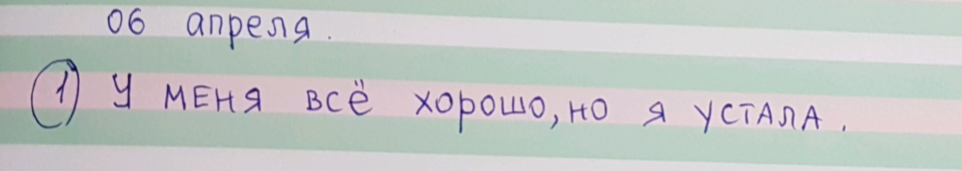 2). Mis sina planeerid teha?  Что будешь делать?  - ma planeerin = я планирую…. ( 5 lauset)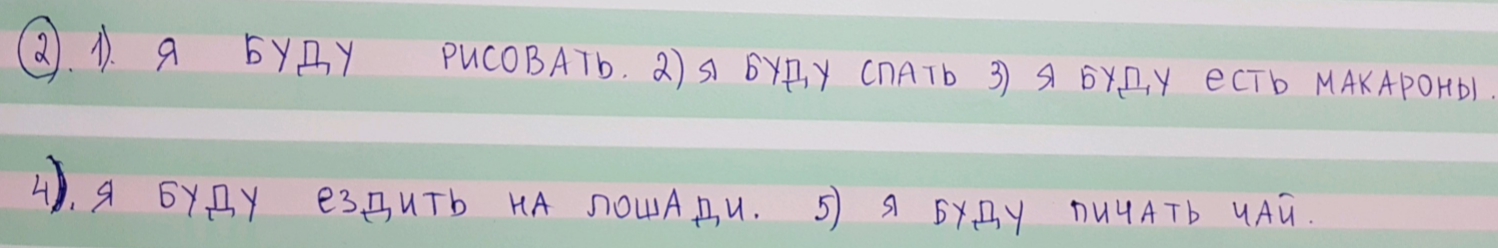 3). Mis sa tegid eile? Что ты делал на выходных? =я…  ( 5 lauset) *Kas sina mäletad kuidas öelda? РИСОВА ТЬ > +Л / ЛА =  Я РИСОВАЛ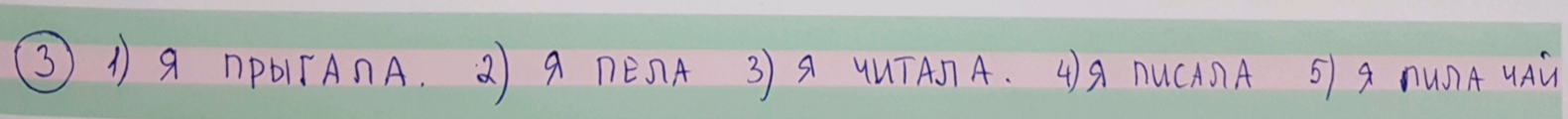 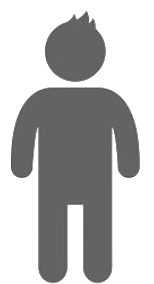     Я   РИСОВАЛА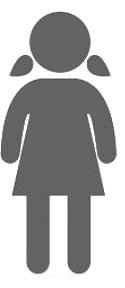 Sõnavara on siin.... Meil on  teema MINU LINN / МОЙ ГОРОД Me ütlesime, et vene keeles sõnad võivad olla „tüdruk“, „pois“ või „ tüdruk-pois“.Kui me ütleme «mina lähen  ......»  ja kasutame sõna– pois, siis me EI vahetame sedas sõna.Куда я иду? Kuhu mina lähen? Tõlge, palun ( SININE VIHIK)Где магазин? Kus on pood ?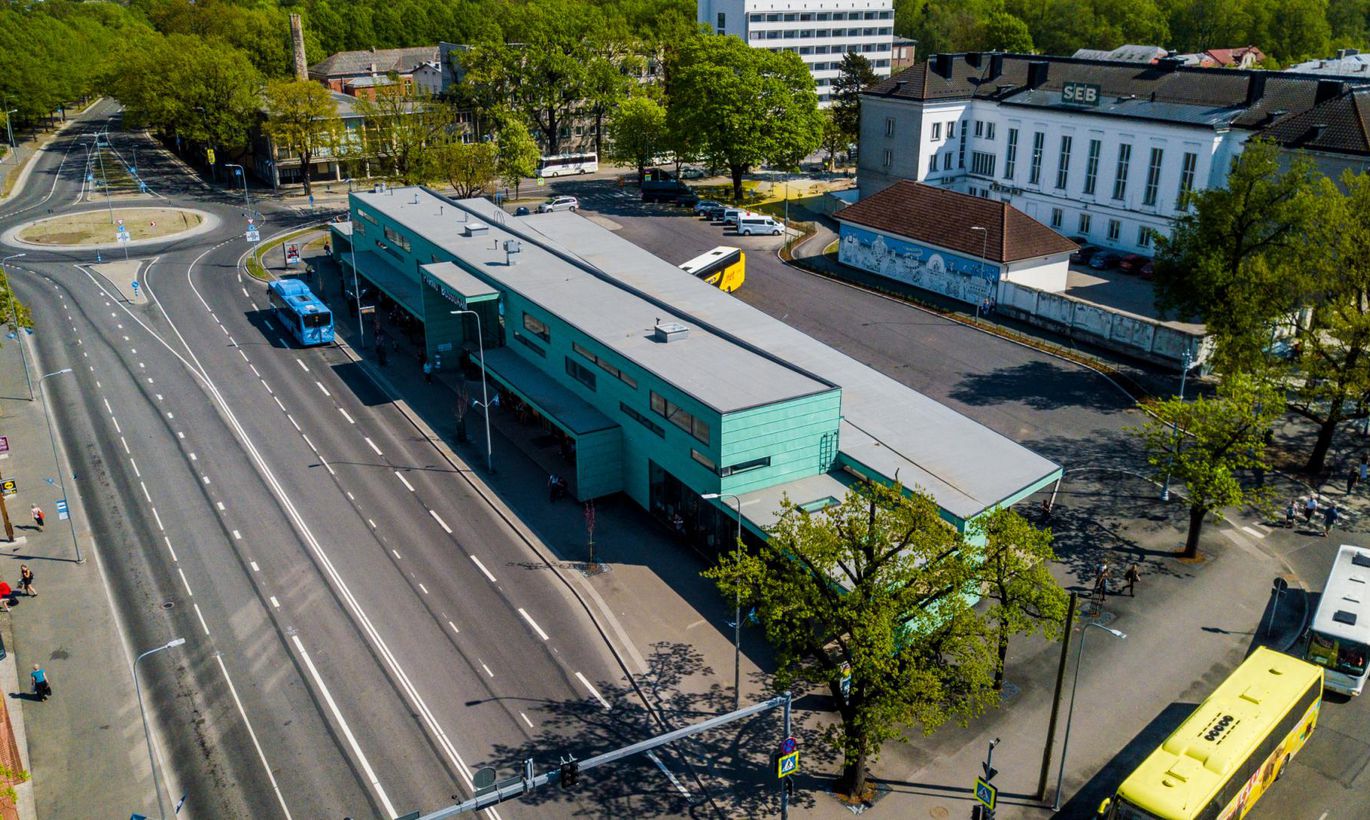 Kas see on õige või vale ? Vaate ja kirjuta. Näiteks,Kirjuta mulle,  SINISESSE VIHIKUSSEKordame   Миленький ты мой ………Muidugi, Mina tahaks photosid kodutööga vaadata. !!!!   Ootan neid Stuudiumis.Спасибо 7 класс! До свидания!Kõik on Kõik on Kõik on Kõik on Ma olen Ma olen Ma olen hästihalvastinormaalseltväsinudnäljanemagamatuвсёвсёвсёвсёЯЯЯхорошоплохонормальноУстал (a)Голодный (ая)Сонный (ая)Вчера      я …..Вчера      я …..Вчера      я …..Вчера      я …..петь 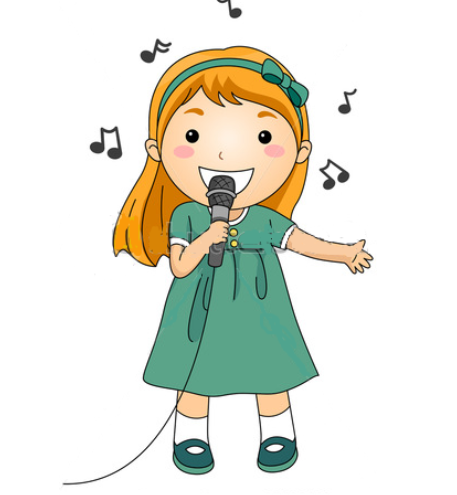 танцевать 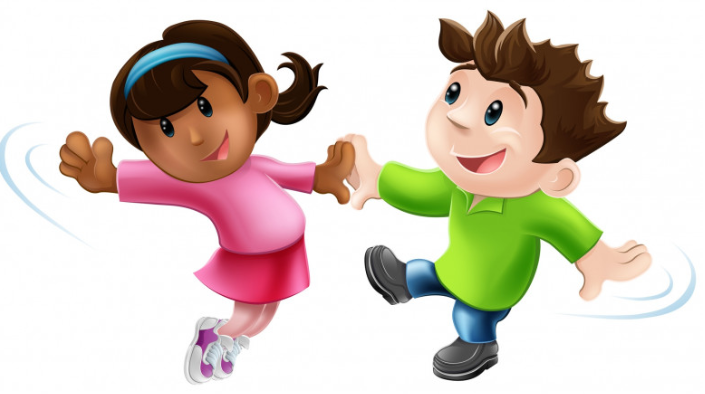 летать 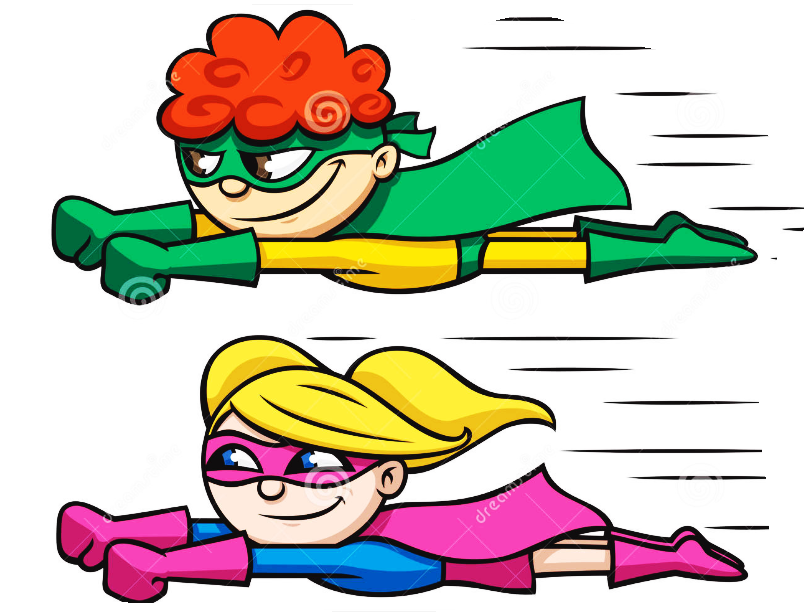 бегать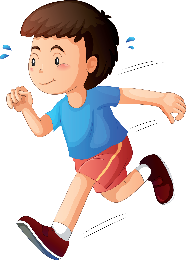 плавать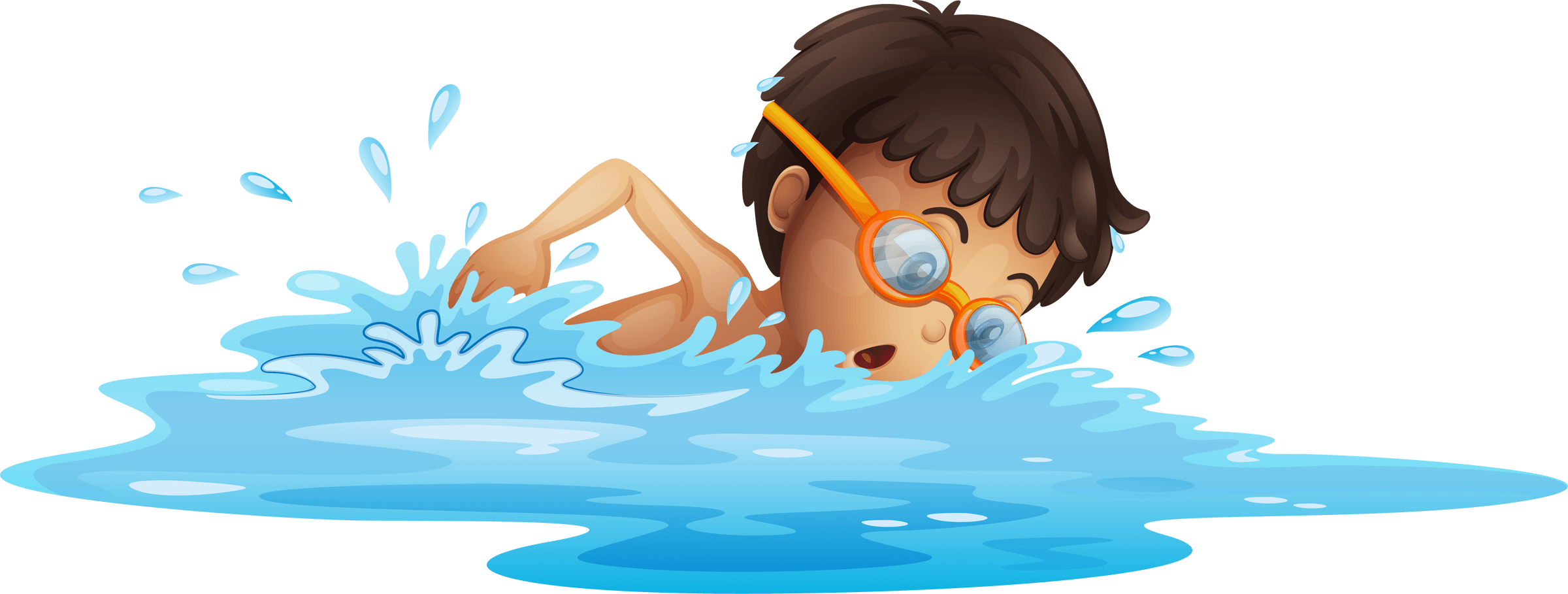 прыгать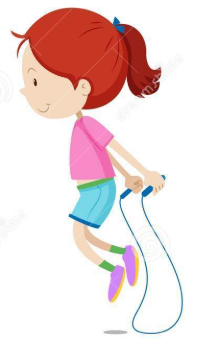 спать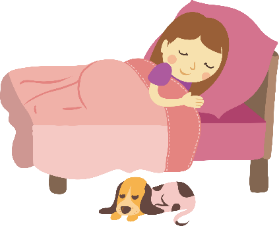 рисовать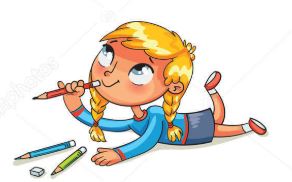 смотреть мультики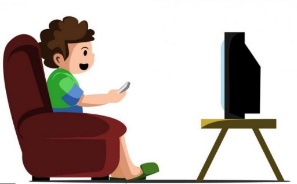 слушатьмузыку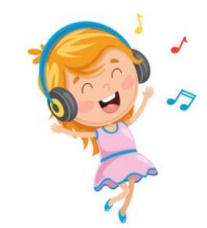 готовить еду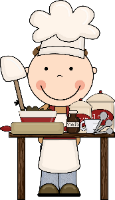 ездить на лошади 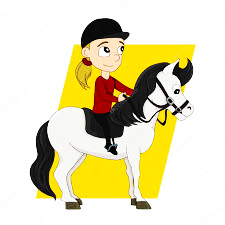 есть макароны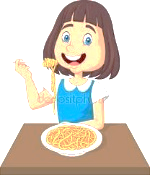 пить чай 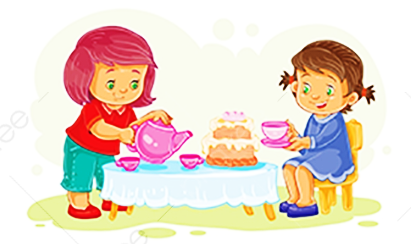 думать 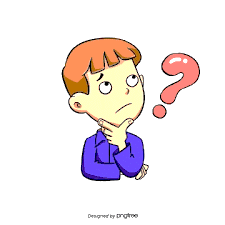 Ходить  в школу 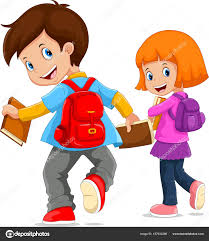 Читать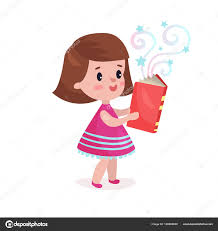 Писать 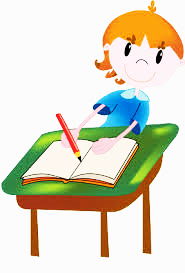 -    Куда ты идешь?  + Я иду в магазин?Kuhu sina lähed?Ma lähen  poodi. Siin on sõnad – poisid       Siin on sõnad – poisid       Siin on sõnad – poisid       Siin on sõnad – poisid       Siin on sõnad – poisid       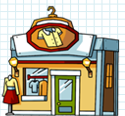 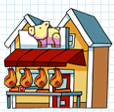 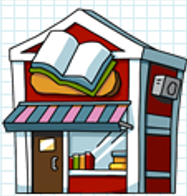 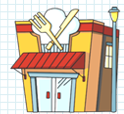 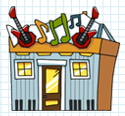 МАГАЗИН одеждыМясной МАГАЗИНКнижный МАГАЗИНРЕСТОРАНМузыкальный МАГАЗИНSiin on sõnad – poisid     Siin on sõnad – poisid     Siin on sõnad – poisid     Siin on sõnad – poisid     Siin on sõnad – poisid     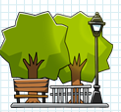 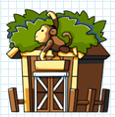 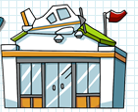 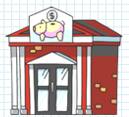 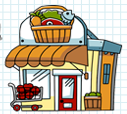 ПАРКЗООПАРКАЭРОПОРТБАНКСУПЕРМАРКЕТSiin on sõnad – tüdrikud. Siin on sõnad – tüdrikud. Siin on sõnad – tüdrikud. 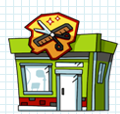 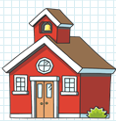 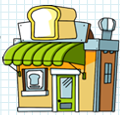 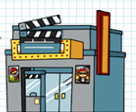 парикмахерскаяшколабулочнаяКИНОбанкЯ Иду В банкminaLähenpankiмагазинЯ идуВ магазинmalähenpoodiMa lähen restorani.Ma lähen poodi.Ma lähen panka. Я иду в аэропорт.Я иду паркЯ иду книжный магазин.СправаСлеваБлизкоДалекоparemalvasakullähedalkaugelPood on vasakulМагазин слеваPood EI OLE vasakulМагазин НЕ слева№õige või vale1Банк слеваvale№õige või vale1Банк слева2Вокзал справа3Банк близко4Банк далеко5Супермаркет справа6Супермаркет слева7Гостиница ( Hotell)  слева8Гостиница справа9Гостиница близко10Гостиница далекоhttps://youtu.be/xZLXX7oLQoo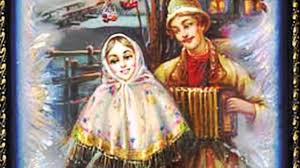 